Disciplina: LÍNGUA PORTUGUESA E LITERATURA III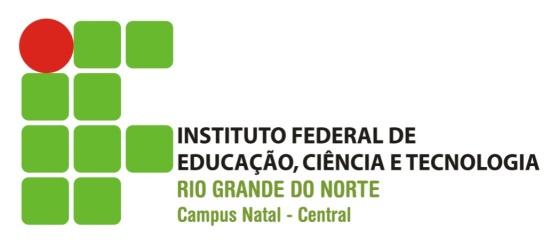 Professor: Florêncio CaldasCurso: MINERAÇÃO				Data: ___/___/___Aluno(a): ________________________________ NOTA: __________ATIVIDADE AVALIATIVA INDIVIDUAL – 2º BIMESTREOBS.: Responda à sua avaliação, utilizando uma cor diferente da preta.(0,5) Leia o texto seguinte:Levantamento inédito com dados da Receita revela quantos são, quanto ganham e no que trabalham os ricos brasileiros que pagam impostos. (...) Entre os nove que ganham mais de 10 milhões por ano, há cinco empresários, dois empregados do setor privado, um que vive de rendas. O outro, quem diria, é servidor público.(Veja, 12/07/2010)No primeiro parágrafo, se houvesse a presença de vírgula, após a palavra “brasileiros”, no trecho em destaque, isso afetaria o seu sentido? Justifique.________________________________________________________________________________________________________________________________________________________________________________________________________________________________________________________________________________________________________________________________________________________________________________________________________________________________________________________________________________________________________________________________________________________________________________Leia os versos da canção a seguir, de Tom Jobim e Vinícius de Morais, e responda às questões de 2 a 5.Eu sei que vou te amar
Por toda a minha vida eu vou te amar
Em cada despedida eu vou te amar
Desesperadamente, eu sei que vou te amarE cada verso meu será
Pra te dizer que eu sei que vou te amar
Por toda minha vidaEu sei que vou chorar
A cada ausência tua eu vou chorar
Mas cada volta tua há de apagar
O que esta ausência tua me causouEu sei que vou sofrer a eterna desventura de[viverA espera de viver ao lado teu
Por toda a minha vida(0,5) Observe o primeiro verso na primeira, na terceira e na quarta estrofes.  Cada um desses versos é formado por duas orações, ligadas pela conjunção que.  Esses períodos são compostos por coordenação ou por subordinação?________________________________________________________________________________________________________________________________________________________________________________________________________________________________________________________________________________________________________________________________________________________________________________________________________________________________________________________________________________________________________________________________________________________________________________________________________________________________________________________________(0,5) O verbo saber é transitivo direto e, portanto, exige complemento. Qual é o objeto direto desse verbo em cada um desses períodos? O que a repetição dessa estrutura sintática sugere quantos aos sentimentos do eu-lírico?________________________________________________________________________________________________________________________________________________________________________________________________________________________________________________________________________________________________________________________________________________________________________________________________________________(1,0) Explique a diferença de sentido entre os pares de orações adjetivas e classifique-as em EXPLICATIVA ou RESTRITIVA:O homem, que se considera racional, muitas vezes age animalescamente.O homem que se considera racional muitas vezes age animalescamente.________________________________________________________________________________________________________________________________________________________________________________________________________________________________________________________________________________________________________________________________Mandei um telegrama para o meu irmão que mora em Roma.Mandei um telegrama para o meu irmão, que mora em Roma.________________________________________________________________________________________________________________________________________________________________________________________________________________________________________________________________________________________________________________________________(0,5) Assinale o período que apresenta oração subordinada adjetiva restritiva.Veja onde está o cachorro.Não me disseram que era tarde.Estava sujo o rio onde ele se lavou.É bom que venham todos.Os meninos, quando viram a mãe, sorriram.(0,5) Classifique as orações destacadas em:	A – oração sub. adjetiva restritiva	B – oração sub. adjetiva explicativaOs bois da minha fazenda, que contraíram febre aftosa, serão examinados. (....)Os homens, que são seres racionais, exploram os animais. (....)O livro que comprei é bom. (....)Deve-se investir em soluções que resolvam definitivamente os problemas. (....)A neve, que é fria, provocou a morte da vegetação. (....)(0,5) Você tem a seguir duas orações separadas.  Una-as de tal forma que a segunda se torne uma oração subordinada adjetiva da primeira:Não simpatizo com aquelas pessoas.Elas são mesquinhas.________________________________________________________________________________Prefiro viver perto de pessoas.Aquelas pessoas são sinceras.________________________________________________________________________________Fui procurar as pessoas.Você me falou delas.________________________________________________________________________________Esta é a casa.Nela morei muitos anos.________________________________________________________________________________Moro nesta cidade.Sua única atração é uma velha praça.________________________________________________________________________________(0,5) No trecho:“É preciso que eu suporte duas ou três larvas se quiser conhecer as borboletas. Dizem que são tão belas”,a alternativa que analisa corretamente das orações em destaque, na sequência em que aparecem, é:oração subordinada substantiva predicativa; oração subordinada substantiva subjetiva.oração subordinada substantiva predicativa; oração subordinada substantiva objetiva direta.oração subordinada substantiva subjetiva; oração subordinada substantiva objetiva direta.oração subordinada substantiva subjetiva; oração subordinada substantiva objetiva indireta.oração subordinada substantiva subjetiva; oração subordinada substantiva predicativa.(0,5) Em: “Considerei, por fim, que assim é o amor...”, a oração destacada tem, em relação à oração não destacada:Valor de adjetivo e função sintática de predicativo do sujeito.Valor de advérbio e função sintática de adjunto adverbial de modo.Valor de substantivo e função sintática de objeto direto.Valor de substantivo e função sintática de sujeito.Valor de adjetivo e função sintática de adjunto adnominal. (1,0) Leia a tira a seguir, de Fernando Gonsales, e responda às questões.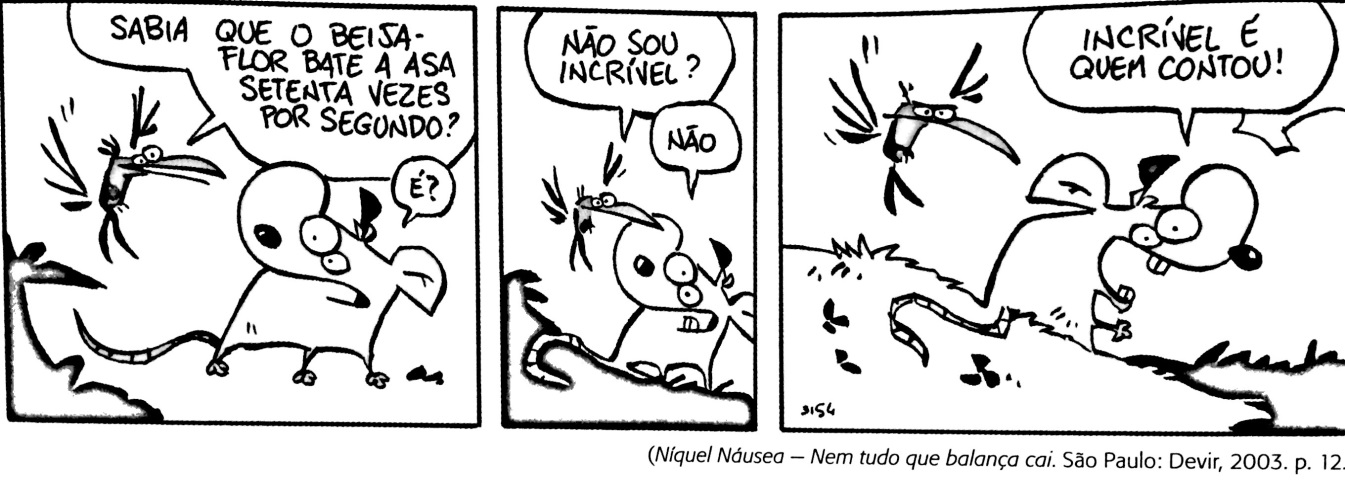 O humor da tira é construído a partir da quebra de expectativa provocada pela resposta negativa do ratinho. Comente essa afirmativa.________________________________________________________________________________________________________________________________________________________________________________________________________________________________________________No 1º quadrinho da tira, na fala do beija-flor, há uma oração subordinada substantiva. Identifique-a e classifique-a.________________________________________________________________________________________________________________________________________________________________________________________________________________________________________________ (0,5) Em: “É fundamental que as pessoas entendam que podem ficar bem sozinhas”, é incorreto afirmar queo período é composto por subordinação. “que as pessoas entendam que podem ficar bem sozinhas” tem a funciona como sujeito.há no período uma oração subordinada substantiva objetiva direta.a oração “que podem ficar bem sozinhas” está subordinada à segunda oração do período.o período possui quatro orações.(0,5) Em “Entendi que somos parte de um todo e me convenci de que sozinhos não vamos a lugar algum”, NÃO é correto afirmar que:no período há duas orações principais.o período é composto apenas por subordinação.há no período uma oração subordinada substantiva objetiva direta.o sujeito da primeira e terceira orações é elíptico.o período possui quatro orações.(0,5) Nesta questão, você deverá transformar os termos em destaque em orações subordinadas substantivas.Minha volta era urgente.________________________________________________________________________________Ninguém gostou de nossa saída.________________________________________________________________________________Tive conhecimento de sua partida.________________________________________________________________________________Ele me jurou uma coisa: vingança.________________________________________________________________________________O mal foi o teu regresso.________________________________________________________________________________(0,5) Classifique as orações sublinhadas nos períodos abaixo:O médico opunha-se a que o paciente saísse do hospital.__________________________________________________________________________Seria conveniente que houvesse um treinamento intensivo nas férias.__________________________________________________________________________Os adolescentes têm necessidade de que os pais dialoguem com eles.__________________________________________________________________________Informou-me isto: que os planos se modificaram.__________________________________________________________________________Sê grato a quem te ensina.__________________________________________________________________________(0,5) Em qual alternativa a oração subordinada exerce a função sintática de complemento nominal?“Tenho a leve impressão de que já vou tarde.”“Daremos o prêmio a quem o merecer.”“O homem prontamente respondeu ao que lhe foi perguntado.”“Desconfio de que vocês estão tramando alguma coisa.”“Não me disseram que isso seria tão difícil.”(0,5) Observe os períodos a seguir e assinale a alternativa correta.I – “O lógico será que ele procure os canais competentes para a reivindicação.”II – “Será lógico que ele procure os canais competentes para a reivindicação.”No primeiro período, a oração subordinada funciona como sujeito da oração principal.No segundo período, a oração subordinada exerce a função de predicativo da oração principal.No primeiro período, a oração principal é uma oração sem sujeito. Em ambos os casos, “ele” é o sujeito elíptico da oração principal. Em ambos os casos, “será” é um verbo de ligação.(0,5) O período que contém uma oração subordinada substantiva apositiva é: “Ele saiu pela porta da frente: em cada passo, uma certeza.”“Sem pensar duas vezes, ela falou: saia já daqui!”“É importante que todos prossigam: eu não pretendo voltar.”“A verdade é uma só: que todos aprenderam a lição.”“Não importa a cor do céu: quem faz o dia bonito é você.”(0,5) Marque o período no qual a palavra “se” é conjunção subordinativa integrante, por introduzir oração subordinada substantiva objetiva direta.“Ele se sentia atraído pela vizinha.”“A Federação deu-se o direito de cancelar o jogo.”“O aluno não se fez de rogado ao entrar na sala.”“Precisa-se de pedreiros.”“Não sei se o vinho está bom.”Boa atividade!